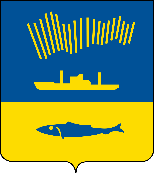 АДМИНИСТРАЦИЯ ГОРОДА МУРМАНСКАП О С Т А Н О В Л Е Н И Е _______                                                                                                        № _______О внесении изменений в постановление администрации        города Мурманска от 13.01.2015 № 31 «Об утверждении административного регламента предоставления муниципальной услуги «Предоставление разрешения на осуществление условно разрешенного вида использования земельного участка или объекта капитального строительства» (в ред. постановлений       от 10.02.2016 № 326, от 13.04.2016 № 956, от 30.09.2016 № 2952,      от 23.08.2017 № 2762, от 07.02.2018 № 294, от 02.08.2018 № 2442,     от 15.01.2019 № 50, от 22.04.2019 № 1455, от 10.07.2020 № 1580,               от 29.08.2022 № 2422)В соответствии с Федеральными законами от 06.10.2003 № 131-ФЗ       «Об общих принципах организации местного самоуправления в Российской Федерации», от 27.07.2010 № 210-ФЗ «Об организации предоставления государственных и муниципальных услуг», Уставом муниципального образования городской округ город-герой Мурманск, постановлением администрации города Мурманска от 26.02.2009 № 321 «О порядке разработки и утверждения административных регламентов предоставления муниципальных услуг в муниципальном образовании город Мурманск»             п о с т а н о в л я ю:Внести в постановление администрации города Мурманска                от 13.01.2015 № 31 «Об утверждении административного регламента предоставления муниципальной услуги «Предоставление разрешения на осуществление условно разрешенного вида использования земельного участка или объекта капитального строительства» (в ред. постановлений от 10.02.2016 № 326, от 13.04.2016 № 956, от 30.09.2016 № 2952, от 23.08.2017 № 2762,         от 07.02.2018 № 294, от 02.08.2018 № 2442, от 15.01.2019 № 50, от 22.04.2019  № 1455, от 10.07.2020 № 1580, от 29.08.2022 № 2422) следующие изменения:- в пункте 1.3.2 слова «комитета градостроительства и территориального развития администрации города Мурманска» заменить словами «комитета территориального развития и строительства администрации города Мурманска».1.2. Приложение № 1 к административному регламенту изложить в новой редакции согласно приложению № 1 к настоящему постановлению. 1.3. Приложение № 3 к административному регламенту изложить в новой редакции согласно приложению № 2 к настоящему постановлению.Отделу информационно-технического обеспечения и защиты информации администрации города Мурманска (Кузьмин А.Н.) разместить настоящее постановление с приложением на официальном сайте администрации города Мурманска в сети Интернет.Редакции газеты «Вечерний Мурманск» опубликовать настоящее постановление с приложением.Настоящее постановление вступает в силу со дня официального опубликования.Контроль за выполнением настоящего постановления возложить на заместителя главы администрации города Мурманска – председателя комитета по развитию городского хозяйства Гутнова А.В.Глава администрациигорода Мурманска                                                                         Ю.В. СердечкинПриложение № 1к изменениямПриложение № 1к регламентуЗаявлениео предоставлении разрешения на осуществление условно разрешенного вида использования земельного участка или объекта капитального строительстваПрошу предоставить разрешение на условно разрешенный вид использования:(указать нужное)с кадастровым номером: ______________________________________________,расположенного в г. Мурманске __________________________________________________________________________________________________________.(указывается улица, проспект, бульвар, проезд, переулок и т.д., расположение земельного участка или объекта)Наименование испрашиваемого условно разрешенного вида использования земельного участка или объекта капитального строительства: ____________________________________________________________________.К заявлению прилагаются следующие документы: - ___________________________________________________________________;- ___________________________________________________________________.(указывается перечень прилагаемых документов)Результат предоставления муниципальной услуги прошу предоставить:____________________________________________________________________.(указывается способ получения результата предоставления муниципальной услуги)Подтверждаю достоверность представленной информации. Я предупрежден(а) об ответственности за представление ложных или неполных сведений.Настоящим во исполнение требований Федерального закона от 27.07.2006 № 152-ФЗ «О персональных данных» даю свое согласие администрации  города Мурманска и ее структурным подразделениям на обработку моих персональных данных, указанных в заявлении. С персональными данными может производиться автоматизированная и неавтоматизированная обработка. Настоящее согласие выдано без ограничения срока его действия. Я могу отозвать вышеуказанное согласие, предоставив в Комитет заявление в простой письменной форме.______________________________     _______________     __________________                         (должность)                                      (подпись)                             (Ф.И.О.)«______» ____________ 20___г.М.П. (при наличии)__________________________________________Приложение № 2к изменениямПриложение № 3к регламентуУведомление об отказе в предоставлении муниципальной услугиУважаемый (ая)__________В соответствии с административным регламентом предоставления муниципальной услуги «Предоставление разрешения на осуществление условно разрешенного вида использования земельного участка или объекта капитального строительства» комитет территориального развития и строительства администрации города Мурманска отказывает в предоставлении  муниципальной услуги по следующим основаниям:____________________________________________________________(указываются причины отказа)Председатель комитета                                                                           (Ф.И.О.)___________________________________Председателю комитета территориального развития и строительства администрации города Мурманскаот __________________________________ ,(Ф.И.О. заявителя, для юридических лиц – полное и (или) сокращенное наименование юридического лица)действующего от имени _______________________________________________________(Ф.И.О. или наименование заявителя)на основании _______________________________________________________________ ,(указываются данные документа, подтверждающего полномочия представителя)зарегистрирован по адресу:____________________________________________________________________________(контактный телефон, адрес электронной почты)земельного участкаобъекта капитального строительства На бланке КомитетаЗаявителю_____________________________                     (Ф.И.О.  или наименование заявителя)Адрес:____________________________________________________________________________